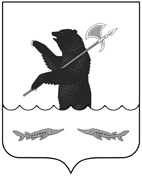 ПОСТАНОВЛЕНИЕПредседателя Муниципального СоветаРыбинского муниципального районаот 12.11.2020  								 № 01-02/311О назначении публичных слушанийВ соответствии со статьей 27  Положения о бюджетном процессе в Рыбинском муниципальном районе, статьей 28 Федерального закона от 06.10.2003 № 131-ФЗ «Об общих принципах организации местного самоуправления в Российской Федерации», Уставом Рыбинского муниципального района, руководствуясь Положением о порядке организации и проведения в Рыбинском муниципальном районе публичных слушаний по проектам и вопросам, указанным в части 3 статьи 28 Федерального закона от 06.10.2003 №131-ФЗ «Об общих принципах организации местного самоуправления в Российской Федерации», утвержденным решением Муниципального Совета Рыбинского муниципального района от 31.05.18 № 355,ПОСТАНОВЛЯЮ:1. Назначить  по инициативе главы администрации Рыбинского муниципального района проведение публичных слушаний по проекту  решения Муниципального Совета Рыбинского муниципального района «О бюджете Рыбинского муниципального района на 2021 год и на плановый период 2022 и 2023 годов».2. Публичные слушания по проекту решения Муниципального Совета   Рыбинского муниципального района «О бюджете Рыбинского муниципального района на 2021 год и на плановый период 2022 и 2023 годов» провести 30 ноября 2020 года в 14-00 часов по адресу: Рыбинский район, Покровское сельское поселение, п. Искра Октября, ул. Молодежная, д.35, Покровский центр досуга, зрительный зал.Провести публичные слушания с соблюдением санитарно-эпидемиологических требований и положений Указа Губернатора Ярославской области от 18.03.2020 № 47 «О мерах по предупреждению завоза на территорию Ярославкой области коронавирусной инфекции и ее распространения».3. Назначить  председательствующим на публичных слушаниях главу администрации Рыбинского муниципального района.4. Предложения и замечания по проекту решения Муниципального Совета   Рыбинского муниципального района «О бюджете Рыбинского муниципального района на 2021 год и на плановый период 2022 и 2023 годов» направлять в Управление экономики и финансов администрации Рыбинского муниципального  района по адресу: г. Рыбинск, ул. Братьев Орловых, д. 1а, кабинет 212.5. Ответственным за организацию и проведение публичных слушаний определить  Управление экономики и финансов администрации Рыбинского муниципального района.6. Опубликовать настоящее постановление и проект решения Муниципального Совета Рыбинского муниципального района «О бюджете Рыбинского муниципального района на 2021 год и на плановый период 2022 и 2023 годов» в средствах массовой информации.7. Настоящее постановление вступает в силу с момента опубликования.8. Контроль за исполнением настоящего постановления оставляю за собой.Председатель Муниципального СоветаРыбинского муниципального района                                            А. В. Малышев